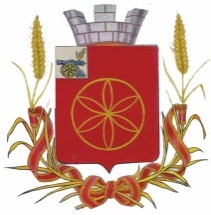 АДМИНИСТРАЦИЯ МУНИЦИПАЛЬНОГО ОБРАЗОВАНИЯРУДНЯНСКИЙ РАЙОН СМОЛЕНСКОЙ ОБЛАСТИП О С Т А Н О В Л Е Н И Е  от 21.11.2022  N 370         В соответствии с Федеральным законом от 27 июля 2010 года № 210-ФЗ «Об организации предоставления государственных и муниципальных услуг», постановлением Администрации муниципального образования Руднянский район Смоленской области от 12.12.2012 года № 562 «Об утверждении порядка разработки и утверждения административных регламентов предоставления муниципальных услуг», распоряжением Администрации муниципального образования Руднянский район Смоленской области от 14.09.2022 года № 405-р «Об утверждении Перечня социально значимых муниципальных и государственных услуг Администрации муниципального образования Руднянский район Смоленской области, подлежащих переводу в электронный формат», Уставом муниципального образования  Руднянский район Смоленской области        Администрация муниципального образования Руднянский район Смоленской области  п о с т а н о в л я е т:1.Утвердить прилагаемый Административный регламент предоставления муниципальной услуги «Предоставление земельного участка, находящегося в государственной или муниципальной собственности, гражданину или юридическому лицу в собственность бесплатно» (далее – Административный регламент).         2.Отделу по экономике, управлению муниципальным имуществом и земельным отношениям Администрации муниципального образования Руднянский район Смоленской области (С.А. Якушкина) обеспечить предоставление муниципальной услуги и исполнение Административного регламента.         3. Настоящее постановление  вступает в силу после его  официального опубликования в соответствии с Уставом муниципального образования  Руднянский район Смоленской области.И.п. Главы муниципального образованияРуднянский   район  Смоленской области                                                        С.Е. БричУТВЕРЖДЕН                                                                            постановлением Администрации                                                                       муниципального образования                                                    Руднянский район                                                        Смоленской области                                                                                        от 21.11.2022  N 370Административный регламент Администрации муниципального образования Руднянский район  по предоставлению муниципальной услуги«Предоставление земельного участка, находящегося в государственной или муниципальной собственности, гражданину или юридическому лицу в собственность бесплатно»1. Общие положенияПредмет регулирования административного регламента предоставления муниципальной услуги                   1.1.1. Административный регламент по предоставлению Администрацией муниципального образования Руднянский район Смоленской области муниципальной услуги «Предоставление земельного участка, находящегося в государственной или муниципальной собственности, гражданину или юридическому лицу в собственность бесплатно» разработан в целях повышения качества и доступности предоставления муниципальной услуги, определяет стандарт, сроки и последовательность действий (административных процедур) при осуществлении полномочий при предоставлении земельных участков в собственность бесплатно в соответствии со статьей 39.5 Земельного кодекса Российской Федерации.Круг заявителей1.2.1. Заявителями на получение муниципальной услуги (далее – заявитель) являются граждане, юридические лица, имеющие право на предоставление земельных участков в собственность бесплатно, в соответствии со статьей 39.5 Земельного кодекса Российской Федерации (далее – Земельный кодекс).1.2.2.  Интересы	заявителей,	указанных в пункте 1.2.1 настоящего Административного регламента, могут представлять лица, обладающие соответствующими полномочиями (далее – представитель заявителя).1.3. Требования к порядку информирования о предоставлении муниципальной  услуги.1.3.1. Информирование заявителей о предоставлении муниципальной  услуги осуществляется посредством:- консультирования сотрудником отдела по экономике, управлению муниципальным имуществом и земельным отношениям Администрации муниципального образования Руднянский район Смоленской области при обращении заявителя в устной форме, по почте, по электронной почте или по телефонной связи;- размещения информационных материалов на официальном сайте муниципального образования Руднянский район Смоленской области в информационно-телекоммуникационной сети «Интернет».1.3.2. Консультации по процедуре предоставления муниципальной   услуги осуществляются по телефонам отдела по экономике, управлению муниципальным имуществом и земельным отношениям Администрации муниципального образования Руднянский район Смоленской области, а также на личном приеме, при письменном обращении.Консультации проводят:- сотрудники отдела по экономике, управлению муниципальным имуществом и земельным отношениям Администрации муниципального образования Руднянский район Смоленской области.1.3.3. Информация о муниципальной  услуге размещается:- на официальном сайте муниципального образования Руднянский район Смоленской области в информационно-телекоммуникационной сети «Интернет»;- в федеральной государственной информационной системе «Единый портал государственных и муниципальных услуг (функций)» (далее – Единый портал), а также в региональной государственной информационной системе «Портал государственных и муниципальных услуг (функций) Смоленской области» (далее – Региональный портал).1.3.4. Размещаемая информация содержит:- извлечения из нормативных правовых актов, устанавливающих порядок и условия предоставления муниципальной услуги;- порядок обращений за получением муниципальной услуги;- перечень документов, необходимых для предоставления муниципальной услуги, и требования, предъявляемые к этим документам;- сроки предоставления муниципальной   услуги; - форму заявления о предоставлении муниципальной   услуги;- текст Административного регламента;- порядок информирования о ходе предоставления муниципальной   услуги.         1.3.5. Информация о месте нахождения, графике работы, адресах электронной почты, номерах контактных телефонов Администрации, отдела, специалиста отдела размещается на официальном сайте муниципального образования Руднянский район Смоленской области в информационно-телекоммуникационной сети «Интернет», в Региональной государственной информационной системе «Реестр государственных и муниципальных услуг (функций) Смоленской области» (далее также – Реестр) с последующим размещением сведений на Едином портале.       1.3.6. Информация о ходе рассмотрения заявления о предоставлении муниципальной услуги и о результатах предоставления муниципальной услуги может быть получена заявителем (его представителем) в личном кабинете на Едином портале, а также в соответствующем структурном подразделении Администрации при обращении заявителя лично, по телефону посредством электронной почты.2. Стандарт предоставления муниципальной услуги2.1. Наименование муниципальной услугиНаименование муниципальной услуги: «Предоставление земельного участка, находящегося в государственной или муниципальной собственности, гражданину или юридическому лицу в собственность бесплатно».2.2. Наименование органа местного самоуправления,предоставляющего муниципальную услугу2.2.1.Муниципальная услуга предоставляется Администрацией  муниципального образования Руднянский район Смоленской области в лице отдела по экономике, управлению муниципальным имуществом и земельным отношениям.2.2.2. В предоставлении муниципальной услуги принимает участие МФЦ в соответствии с соглашением о взаимодействии между Администрацией и МФЦ.2.2.3. При предоставлении муниципальной услуги Администрация,  МФЦ в целях получения документов (сведений, содержащихся в них), необходимых для предоставления муниципальной услуги, взаимодействует с Управлением Федеральной службы государственной регистрации, кадастра и картографии по Смоленской области с целью получения выписок из Единого государственного реестра недвижимости о правах отдельного лица на имеющиеся у него объекты недвижимости или уведомлений об отсутствии в Едином государственном реестре недвижимости запрашиваемых сведений.2.2.4. Запрещено требовать от заявителя осуществления действий, в том числе согласований, необходимых для получения муниципальной услуги и связанных с обращением в государственные органы, организации, за исключением получения услуг, включенных в перечень услуг, которые являются необходимыми и обязательными для предоставления муниципальных услуг органами местного самоуправления муниципального образования Руднянский район Смоленской области.2.3. Описание результата предоставлениямуниципальной услуги        2.3.1. Результатом предоставления муниципальной услуги является принятие одного из следующих решений:         - решение о предоставлении земельного участка в собственность бесплатно;         - решение об отказе в предоставлении земельного участка в собственность бесплатно.        2.3.2. Процедура предоставления муниципальной услуги завершается получением заявителем (представителем заявителя) одного из следующих документов:- постановления Администрации о предоставлении земельного участка в собственность бесплатно;- уведомления об отказе в предоставлении муниципальной услуги.2.3.3. Результат предоставления муниципальной услуги может быть передан заявителю в очной или заочной форме, в одном или нескольких видах (бумажном, электронном).2.3.4. При очной форме получения результата предоставления муниципальной услуги заявитель обращается в Администрацию лично. При обращении в Администрацию заявитель предъявляет паспорт или иной документ, удостоверяющий личность.2.3.5. При заочной форме получения результата предоставления муниципальной услуги документ направляется почтовым отправлением, либо в электронном виде документ, направляется в личный кабинет заявителя посредством Единого портала.2.4. Срок предоставления муниципальной услуги с учетомнеобходимости обращения в организации, участвующиев предоставлении муниципальной услуги, срокприостановления предоставления муниципальной услугив случае, если возможность приостановления предусмотренафедеральным и (или) областным законодательством, срокивыдачи (направления) документов, являющихся результатомпредоставления муниципальной услуги2.4.1. Срок предоставления муниципальной услуги составляет 30 календарных дней со дня поступления заявления о предоставлении муниципальной услуги по основаниям, указанным в статье 39.5 Земельного кодекса, кроме основания предусмотренного подпунктом 6 статьи 39.5 Земельного кодекса.2.4.2. Срок принятия решения о предоставлении земельного участка в собственность бесплатно, или об отказе в предоставлении муниципальной услуги по основаниям, указанным в подпункте 6 статьи 39.5 Земельного кодекса составляет 14 календарных дней со дня получения от заявителя (представителя заявителя) согласия о предоставлении земельного участка и документов, а также ответа на межведомственный запрос, указанный в пункте 3.4 настоящего Административного регламента.2.5. Перечень нормативных правовых актов, регулирующихотношения, возникающие в связи с предоставлениеммуниципальной услуги, с указанием их реквизитови источников официального опубликованияПредоставление муниципальной услуги осуществляется в соответствии с:- Земельным кодексом Российской Федерации (Собрание законодательства Российской Федерации, 2001, № 44, ст. 4147);- Федеральным законом от 06.04.2011 № 63-ФЗ «Об электронной подписи» (Парламентская газета, 2011, 8 - 14 апреля; Российская газета, 2011, 4 июля; 2012, 13 июля; Собрание законодательства Российской Федерации, 2013, № 14, ст. 1668; Официальный интернет-портал правовой информации (www.pravo.gov.ru), 3 июля 2013 года, № 0001201307030046; Собрание законодательства Российской Федерации, 2013, № 27, ст. 3477; Официальный интернет-портал правовой информации (www.pravo.gov.ru), 12 марта 2014 года, № 0001201403120011; 30 июня 2014 года, № 0001201406300018; 30 декабря 2015 года, № 0001201512300069; 23 июня 2016 года, № 0001201606230077);          -  Федеральным законом от 27.07.2010 № 210-ФЗ «Об организации предоставления государственных и муниципальных услуг»;- Законом Смоленской области от 28.09.2012 года № 66-з «О предоставлении земельных участков отдельным категориям граждан на территории Смоленской области»; - Законом Смоленской области от 28.09.2012 года № 67-з «О предоставлении земельных участков гражданам, имеющим трех и более детей, в собственность бесплатно для индивидуального жилищного строительства на территории Смоленской области».- Уставом муниципального образования Руднянский район Смоленской области, утвержденным решением Руднянского районного представительного собрания от 27 июня 2005 года №33.                      2.6. Исчерпывающий перечень документов, необходимых в соответствии с федеральным и (или) областным законодательством, муниципальными нормативными правовыми актами для предоставления муниципальной услуги, услуг, необходимых и обязательных для предоставления муниципальной услуги, подлежащих представлению заявителем, и информация о способах их получения заявителями, в том числе в электронной форме, и порядке их представленияДля получения муниципальной услуги заявитель представляет: 2.6.1. В случае предоставления земельного участка гражданам, имеющим трех и более детей:1) Заявление о предоставлении муниципальной услуги по форме согласно Приложению № 1 к настоящему Административному регламенту;В случае направления заявления посредством ЕПГУ формирование заявления осуществляется посредством заполнения интерактивной формы на ЕПГУ без необходимости дополнительной подачи заявления в какой-либо иной форме. В заявлении также указывается один из следующих способов направления результата предоставления муниципальной услуги: - в форме электронного документа в личном кабинете на ЕПГУ; - на бумажном носителе в виде распечатанного экземпляра электронного документа в Уполномоченном органе, многофункциональном центре;- на бумажном носителе в Уполномоченном органе, многофункциональном центре. В заявлении должны быть указаны:- фамилия, имя, отчество, место жительства заявителя и реквизиты документа, удостоверяющего личность заявителя (для гражданина);- почтовый адрес и (или) адрес электронной почты для связи с заявителем.2) Документ, удостоверяющий личность заявителя, представителя.В случае направления заявления посредством ЕПГУ сведения из документа, удостоверяющего личность заявителя, представителя формируются при подтверждении учетной записи в Единой системе идентификации и аутентификации (далее – ЕСИА) из состава соответствующих данных указанной учетной записи и могут быть проверены путем направления запроса с использованием системы межведомственного электронного взаимодействия. В случае, если заявление подается представителем, дополнительно предоставляется документ, подтверждающий полномочия представителя действовать от имени заявителя. Документ, подтверждающий полномочия представителя, выданный нотариусом, должен быть подписан усиленной квалификационной электронной подписью нотариуса, в иных случаях – простой электронной подписью;3) свидетельства о рождении детей;4) документ, подтверждающий регистрацию гражданина в системе индивидуального (персонифицированного) учета;5) справка с места учебы (для детей в возрасте до 23 лет, обучающихся в организациях, осуществляющих образовательную деятельность, по очной форме обучения);6) документ, подтверждающий установление инвалидности ребенка до достижения им возраста 18 лет, в случае отсутствия сведений об инвалидности, содержащихся в федеральном реестре инвалидов (для детей старше 18 лет, ставших инвалидами до достижения ими возраста 18 лет);7) свидетельство об усыновлении (удочерении) ребенка (для усыновителя);8) документы, удостоверяющие личность детей, достигших возраста 14 лет.2.6.2. В случае предоставления земельного участка отдельным категориям граждан, проживающим на территории Смоленской области и  которым ранее не предоставлялись земельные участки в собственность бесплатно по основаниям, предусмотренным федеральным и (или) областным законодательством:2.6.2.1. При предоставлении земельных участков для ведения садоводства, огородничества в границах территории ведения гражданами садоводства или огородничества для собственных нужд:1) Заявление о предоставлении муниципальной услуги по форме согласно Приложению № 4 к настоящему Административному регламенту;В случае направления заявления посредством ЕПГУ формирование заявления осуществляется посредством заполнения интерактивной формы на ЕПГУ без необходимости дополнительной подачи заявления в какой-либо иной форме. В заявлении также указывается один из следующих способов направления результата предоставления муниципальной услуги: - в форме электронного документа в личном кабинете на ЕПГУ; - на бумажном носителе в виде распечатанного экземпляра электронного документа в Уполномоченном органе, многофункциональном центре;- на бумажном носителе в Уполномоченном органе, многофункциональном центре. В заявлении должны быть указаны:- фамилия, имя, отчество, место жительства заявителя и реквизиты документа, удостоверяющего личность заявителя (для гражданина);- почтовый адрес и (или) адрес электронной почты для связи с заявителем.2) Документ, удостоверяющий личность заявителя, представителя.В случае направления заявления посредством ЕПГУ сведения из документа, удостоверяющего личность заявителя, представителя формируются при подтверждении учетной записи в Единой системе идентификации и аутентификации (далее – ЕСИА) из состава соответствующих данных указанной учетной записи и могут быть проверены путем направления запроса с использованием системы межведомственного электронного взаимодействия. В случае, если заявление подается представителем, дополнительно предоставляется документ, подтверждающий полномочия представителя действовать от имени заявителя. Документ, подтверждающий полномочия представителя, выданный нотариусом, должен быть подписан усиленной квалификационной электронной подписью нотариуса, в иных случаях – простой электронной подписью;3) справка, подтверждающая факт установления инвалидности, выданная федеральным государственным учреждением медико-социальной экспертизы, в случае отсутствия сведений об инвалидности, содержащихся в федеральном реестре инвалидов (для инвалидов, родителей, имеющих ребенка-инвалида);4) свидетельство о рождении ребенка (для родителей, имеющих ребенка-инвалида);5) удостоверение «Ветеран труда» (для ветеранов труда).2.6.2.2.  При предоставлении приусадебных земельных участков для ведения личного подсобного хозяйства (с возведением жилого дома) состоящим на учете в качестве нуждающихся в жилых помещениях, предоставляемых по договорам социального найма:1) Заявление о предоставлении муниципальной услуги по форме согласно Приложению № 3 к настоящему Административному регламенту;В случае направления заявления посредством ЕПГУ формирование заявления осуществляется посредством заполнения интерактивной формы на ЕПГУ без необходимости дополнительной подачи заявления в какой-либо иной форме. В заявлении также указывается один из следующих способов направления результата предоставления муниципальной услуги: - в форме электронного документа в личном кабинете на ЕПГУ; - на бумажном носителе в виде распечатанного экземпляра электронного документа в Уполномоченном органе, многофункциональном центре;- на бумажном носителе в Уполномоченном органе, многофункциональном центре. В заявлении должны быть указаны:- фамилия, имя, отчество, место жительства заявителя и реквизиты документа, удостоверяющего личность заявителя (для гражданина);- почтовый адрес и (или) адрес электронной почты для связи с заявителем.2) Документ, удостоверяющий личность заявителя, представителя.В случае направления заявления посредством ЕПГУ сведения из документа, удостоверяющего личность заявителя, представителя формируются при подтверждении учетной записи в Единой системе идентификации и аутентификации (далее – ЕСИА) из состава соответствующих данных указанной учетной записи и могут быть проверены путем направления запроса с использованием системы межведомственного электронного взаимодействия. В случае если заявление подается представителем, дополнительно представляется документ, подтверждающий полномочия представителя действовать от имени заявителя. Документ, подтверждающий полномочия представителя, выданный нотариусом, должен быть подписан усиленной квалификационной электронной подписью нотариуса, в иных случаях – простой электронной подписью;3) документ, подтверждающий факт нахождения гражданина на учете граждан в качестве нуждающихся в жилых помещениях, предоставляемых по договорам социального найма, выданный органом местного самоуправления муниципального образования Смоленской области;4) справка, подтверждающая факт установления инвалидности, выданная федеральным государственным учреждением медико-социальной экспертизы, в случае отсутствия сведений об инвалидности, содержащихся в федеральном реестре инвалидов (для инвалидов, родителей, имеющих ребенка-инвалида);5) свидетельство о рождении ребенка (для родителей, имеющих ребенка-инвалида);6) документ об образовании, подтверждающий окончание профессиональной образовательной организации или образовательной организации высшего образования, и копия трудовой книжки, заверенная в установленном порядке (для молодых специалистов, трудоустроившихся в течение года после окончания профессиональной образовательной организации или образовательной организации высшего образования в организации, расположенные на территории сельских поселений Смоленской области);7) документ, подтверждающий факт утраты жилого помещения в результате стихийного бедствия (для граждан, утративших жилые помещения в результате стихийных бедствий);8) удостоверение вынужденного переселенца (для вынужденных переселенцев);9) удостоверение «Ветеран труда» (для ветеранов труда).2.6.2.3. При предоставлении земельных участков для индивидуального жилищного строительства гражданам, состоящим на учете в качестве нуждающихся в жилых помещениях, предоставляемых по договорам социального найма:1) Заявление о предоставлении муниципальной услуги по форме согласно Приложению № 2 к настоящему Административному регламенту;В случае направления заявления посредством ЕПГУ формирование заявления осуществляется посредством заполнения интерактивной формы на ЕПГУ без необходимости дополнительной подачи заявления в какой-либо иной форме. В заявлении также указывается один из следующих способов направления результата предоставления муниципальной услуги: - в форме электронного документа в личном кабинете на ЕПГУ; - на бумажном носителе в виде распечатанного экземпляра электронного документа в Уполномоченном органе, многофункциональном центре;- на бумажном носителе в Уполномоченном органе, многофункциональном центре. В заявлении должны быть указаны:- фамилия, имя, отчество, место жительства заявителя и реквизиты документа, удостоверяющего личность заявителя (для гражданина);- почтовый адрес и (или) адрес электронной почты для связи с заявителем.2) Документ, удостоверяющий личность заявителя, представителя.В случае направления заявления посредством ЕПГУ сведения из документа, удостоверяющего личность заявителя, представителя формируются при подтверждении учетной записи в Единой системе идентификации и аутентификации (далее – ЕСИА) из состава соответствующих данных указанной учетной записи и могут быть проверены путем направления запроса с использованием системы межведомственного электронного взаимодействия. В случае, если заявление подается представителем, дополнительно предоставляется документ, подтверждающий полномочия представителя действовать от имени заявителя. Документ, подтверждающий полномочия представителя, выданный нотариусом, должен быть подписан усиленной квалификационной электронной подписью нотариуса, в иных случаях – простой электронной подписью;3) документ, подтверждающий факт нахождения гражданина на учете граждан в качестве нуждающихся в жилых помещениях, предоставляемых по договорам социального найма, выданный органом местного самоуправления муниципального образования Смоленской области;4) справка, подтверждающая факт установления инвалидности, выданная федеральным государственным учреждением медико-социальной экспертизы, в случае отсутствия сведений об инвалидности, содержащихся в федеральном реестре инвалидов (для инвалидов, родителей, имеющих ребенка-инвалида);5) свидетельство о рождении ребенка (для родителей, имеющих ребенка-инвалида);6) соответствующее удостоверение гражданина, подвергшегося воздействию радиации вследствие катастрофы на Чернобыльской АЭС и других радиационных аварий и катастроф (для граждан, подвергшихся воздействию радиации вследствие катастрофы на Чернобыльской АЭС и других радиационных аварий и катастроф);7) документ, подтверждающий факт утраты жилого помещения в результате стихийного бедствия (для граждан, утративших жилые помещения в результате стихийных бедствий);8) удостоверение вынужденного переселенца (для вынужденных переселенцев);9) удостоверение «Ветеран труда» (для ветеранов труда);10) удостоверение единого образца, установленного для ветеранов боевых действий Правительством СССР до 1 января 1992 года или Правительством Российской Федерации (для ветеранов боевых действий). 2.6.3. Для получения муниципальной услуги в остальных случаях заявитель представляет: 1) Заявление о предоставлении муниципальной услуги по форме согласно приложению № 5 к настоящему Административному регламенту.В случае направления заявления посредством Единого портала формирование заявления осуществляется посредством заполнения интерактивной формы на Едином портале без необходимости дополнительной подачи заявления в какой-либо иной форме. 2) Документ, удостоверяющий личность заявителя, представителя заявителя.В случае направления заявления посредством Единого портала сведения из документа, удостоверяющего личность заявителя, представителя формируются при подтверждении учетной записи в Единой системе идентификации и аутентификации (далее – ЕСИА) из состава соответствующих данных указанной учетной записи и могут быть проверены путем направления запроса с использованием системы межведомственного электронного взаимодействия. 3) В случае, если заявление подается представителем заявителя, дополнительно предоставляется документ, подтверждающий полномочия представителя действовать от имени заявителя. Документ, подтверждающий полномочия представителя заявителя, выданный юридическим лицом, должен быть подписан усиленной квалификационной электронной подписью уполномоченного лица, выдавшего документ. Документ, подтверждающий полномочия представителя заявителя, выданный нотариусом, должен быть подписан усиленной квалификационной электронной подписью нотариуса, в иных случаях – простой электронной подписью.         4) Документы, подтверждающие право заявителя на приобретение земельного участка без проведения торгов и предусмотренные Перечнем документов, подтверждающих право заявителя на приобретение земельного участка без проведения торгов, утвержденного приказом Росреестра от 02.09.2020 № П/0321, за исключением документов, которые должны быть представлены в уполномоченный орган в порядке межведомственного информационного взаимодействия.  2.6.4. Заявления и прилагаемые документы, указанные в пунктах 2.6.1. – 2.6.3. Административного регламента,  представляются одним из следующих способов:  1) лично заявителем (представителем заявителя) на бумажном носителе;  2) посредством почтового отправления на бумажном носителе;  3) в форме электронного документа путем заполнения формы заявления через личный кабинет на Едином портале.2.7.Исчерпывающий перечень документов, необходимых в соответствии с федеральными и областными нормативными правовыми актами для предоставления муниципальной услуги, которые находятся в распоряжении государственных органов, органов местного самоуправления и иных организаций и которые заявитель вправе представить по собственной инициативе, и информация о способах их получения заявителями, в том числе в электронной форме, и порядке их представления2.7.1. В исчерпывающий перечень документов, необходимых для предоставления муниципальной услуги, которые находятся в распоряжении государственных органов, органов местного самоуправления и иных организаций и которые заявитель вправе представить по собственной инициативе, входят:- сведения об инвалидности соответственно гражданина, ребенка, содержащиеся в федеральном реестре инвалидов (для инвалидов, родителей, имеющих ребенка-инвалида);- информации о земельных участках, предоставленных в собственность или аренду гражданину, и о правоустанавливающих документах на них.2.7.2. При предоставлении муниципальной услуги запрещается требовать от заявителя:представления документов и информации или осуществления действий, представление или осуществление которых не предусмотрено нормативными правовыми актами, регулирующими отношения, возникающие в связи с предоставлением муниципальной услуги.представления документов и информации, которые в соответствии с нормативными правовыми актами Российской Федерации и Смоленской области, муниципальными правовыми актами Администрации муниципального образования Руднянский район находятся в распоряжении органов, предоставляющих муниципальную услугу, государственных органов, органов местного самоуправления и (или) подведомственных государственным органам и органам местного самоуправления организаций, участвующих в предоставлении муниципальных услуг, за исключением документов, указанных в части 6 статьи 7 Федерального закона от 27.07.2010 № 210-ФЗ «Об организации предоставления государственных и муниципальных услуг» (далее – Федеральный закон № 210-ФЗ).Представления документов и информации, отсутствие и (или) недостоверность которых не указывались при первоначальном отказе в приеме документов, необходимых для предоставления муниципальной услуги, либо в предоставлении муниципальной услуги, за исключением следующих случаев:- изменение требований нормативных правовых актов, касающихся предоставления муниципальной услуги, после первоначальной подачи заявления о предоставлении муниципальной услуги;- наличие ошибок в заявлении о предоставлении муниципальной услуги и документах, поданных заявителем после первоначального отказа в приеме документов, необходимых для предоставления муниципальной услуги, либо в предоставлении муниципальной услуги и не включенных в представленный ранее комплект документов;- истечение срока действия документов или изменение информации после первоначального отказа в приеме документов, необходимых для предоставления муниципальной услуги, либо в предоставлении муниципальной услуги;- выявление документально подтвержденного факта (признаков) ошибочного или противоправного действия (бездействия) должностного лица Администрации, работника организации,   предусмотренной   частью   1.1   статьи   16   Федерального   закона № 210-ФЗ, при первоначальном отказе в приеме документов, необходимых для предоставления муниципальной услуги, либо в предоставлении муниципальной услуги, о чем в письменном виде за подписью руководителя Администрации при первоначальном отказе в приеме документов, необходимых для предоставления муниципальной услуги, либо руководителя организации,   предусмотренной   частью   1.1   статьи   16   Федерального   закона № 210-ФЗ, уведомляется заявитель, а также приносятся извинения за доставленные неудобства.2.8. Исчерпывающий перечень оснований для отказав приеме документов, необходимых для предоставлениямуниципальной услуги2.8.1. Основаниями для отказа в приеме к рассмотрению документов, необходимых для предоставления муниципальной услуги, являются:-  в заявлении не указаны сведения, предусмотренные пунктами 2.6.1 и 2.6.2 настоящего Административного регламента; - к заявлению  приложены документы, состав, форма или содержание которых не соответствуют требованиям пунктов 2.6.1 и 2.6.2  настоящего Административного регламента; - запрос о предоставлении муниципальной услуги подан в орган местного самоуправления, в полномочия которых не входит предоставление услуги; - некорректное заполнение обязательных полей в форме заявления о предоставлении муниципальной услуги на ЕПГУ (недостоверное, неправильное либо неполное заполнение); - представленные документы, необходимые для предоставления муниципальной услуги, утратили силу; - представленные документы имеют подчистки и исправления текста, которые не заверены в порядке, установленном законодательством Российской Федерации; - представленные документы содержат повреждения, наличие которых не позволяет в полном объеме использовать информацию и сведения, содержащиеся в документах, для предоставления муниципальной услуги; - представленные электронные образы документов не позволяют в полном объеме прочитать текст документа и (или) распознать реквизиты документа; - подача запроса о предоставлении услуги и документов, необходимых для предоставления услуги, в электронной форме с нарушением установленных требований.2.9. Исчерпывающий перечень оснований для приостановленияи (или) отказа в предоставлении муниципальной услуги2.9.1. Основания для приостановления предоставления муниципальной услуги отсутствуют.       2.9.2. Основанием для отказа в предоставлении муниципальной услуги является: 1)  основания, указанные в статье 39.16 Земельного кодекса;2) представления не всех документов, предусмотренных п. 2.6.1 настоящего Административного регламента;3) выявление факта предоставления гражданину земельного участка в собственность бесплатно по основаниям, предусмотренным законом Смоленской области от 28.09.2012 года № 66-з «О предоставлении земельных участков отдельным категориям граждан на территории Смоленской области;4) выявление факта предоставления гражданину земельного участка в собственность бесплатно по основаниям, предусмотренным законом Смоленской области от 28.09.2012 года № 67-з «О предоставлении земельных участков гражданам, имеющим трех и более детей, в собственность бесплатно для индивидуального жилищного строительства на территории Смоленской области».2.10. Перечень услуг, необходимых и обязательныхдля предоставления муниципальной услуги, в том числесведения о документе (документах), выдаваемом (выдаваемых)организациями, участвующими в предоставлениимуниципальной услуги   Услуги, необходимые и обязательные для предоставления муниципальной услуги, отсутствуют.2.11. Порядок, размер и основания взиманиягосударственной пошлины или иной платы за предоставлениемуниципальной услугиМуниципальная услуга предоставляется бесплатно.2.12. Максимальный срок ожидания в очереди при подачезапроса о предоставлении муниципальной услуги, услугиорганизации, участвующей в предоставлении муниципальнойуслуги, и при получении результата предоставлениятаких услуг2.12.1. Максимальный срок ожидания в очереди при подаче заявления о предоставлении муниципальной услуги не должен превышать 15 минут.2.12.2. Максимальный срок ожидания в очереди при получении результата предоставления муниципальной услуги не должен превышать 15 минут.2.13. Срок и порядок регистрации запроса заявителяо предоставлении муниципальной услуги и услуги,предоставляемой организацией, участвующей в предоставлениимуниципальной услуги, в том числе в электронной форме2.13.1. Срок регистрации заявления о предоставлении муниципальной услуги не должен превышать 15 минут.2.13.2. Заявление о предоставлении муниципальной услуги регистрируется в системе электронного документооборота.2.14. Требования к помещениям, в которых предоставляется муниципальная услуга, к залу ожидания, местам для заполнения запросов о предоставлении муниципальной услуги, информационным стендам с образцами их заполнения и перечнем документов, необходимых для предоставления каждой муниципальной услуги, размещению и оформлению визуальной, текстовой и мультимедийной информации о порядке предоставления такой услуги, в том числе к обеспечению доступности для инвалидов указанных объектов в соответствии с законодательством Российской Федерации о социальной защите инвалидов2.14.1. Для удобства предоставления муниципальной услуги заявители обеспечиваются специально оборудованными местами для ожидания и оформления документов (стол для заполнения заявления, стулья, ручки, бланки).Входы в помещения оборудуются пандусами, расширенными проходами, позволяющими обеспечить беспрепятственный доступ для инвалидов, включая инвалидов, использующих кресла-коляски.2.14.2. Рабочее место специалиста должно быть оборудовано телефоном, персональным компьютером с возможностью доступа к информационным базам данных, печатающим устройством.2.14.3. Доступность для инвалидов объектов (зданий, помещений), в которых предоставляется муниципальная услуга, должна быть обеспечена:- возможностью самостоятельного передвижения инвалидов, в том числе с использованием кресла-коляски, по территории, на которой расположены объекты (здания, помещения), в которых предоставляются муниципальные услуги;- сопровождением инвалидов, имеющих стойкие расстройства функций зрения и самостоятельного передвижения, и оказанием им помощи в объектах (зданиях, помещениях), в которых предоставляются государственные услуги;- надлежащим размещением оборудования и носителей информации, необходимых для обеспечения беспрепятственного доступа инвалидов к объектам (зданиям, помещениям), в которых предоставляются муниципальные услуги, местам ожидания и приема заявителей с учетом ограничений их жизнедеятельности;- дублированием необходимой для инвалидов звуковой и зрительной информации, а также надписей, знаков и иной текстовой и графической информации знаками, выполненными рельефно-точечным шрифтом Брайля;- допуском сурдопереводчика и тифлосурдопереводчика при оказании инвалиду муниципальной услуги;- допуском в объекты (здания, помещения), в которых предоставляются муниципальные услуги, собаки-проводника при наличии документа, подтверждающего ее специальное обучение и выдаваемого по форме и в порядке, которые определяются федеральным органом исполнительной власти, осуществляющим функции по выработке и реализации государственной политики и нормативно-правовому регулированию в сфере социальной защиты населения;- оказанием специалистами Администрации, МФЦ помощи инвалидам в преодолении барьеров, мешающих получению ими муниципальных услуг наравне с другими заявителями.2.15. Показатели доступности и качествамуниципальной услуги          2.15.1. Показателями доступности муниципальной услуги являются:1) транспортная доступность мест предоставления муниципальной услуги;2) обеспечение беспрепятственного доступа к помещениям, в которых предоставляется муниципальной услуга;3) размещение информации о порядке предоставления муниципальной услуги в информационно-телекоммуникационной сети «Интернет»;4) возможность получения муниципальной услуги с использованием Единого портала и (или) Регионального портала.5) возможность либо невозможность получения   муниципальной   услуги   в многофункциональном центре предоставления государственных и муниципальных услуг (в том числе в полном объеме), в любом обособленном подразделении органа исполнительной власти, предоставляющего муниципальной услугу, по выбору заявителя (экстерриториальный принцип).2.15.2. Показателями оценки качества предоставления муниципальной услуги являются:1) соблюдение стандарта предоставления муниципальной услуги;2) количество взаимодействий гражданина или заявителя с должностными лицами при предоставлении муниципальной  услуги и их продолжительность;3) возможность получения информации о ходе предоставления муниципальной  услуги.         4) возможность либо невозможность получения   муниципальной   услуги   в многофункциональном центре предоставления государственных и муниципальных услуг посредством запроса о предоставлении нескольких государственных и (или) муниципальных услуг в многофункциональных центрах предоставления государственных и муниципальных услуг, предусмотренного статьей 15.1 Федерального закона № 210-ФЗ (далее – комплексный запрос).          5) отсутствие поданных в установленном порядке жалоб на решения и действия (бездействие), принятые и осуществленные должностными лицами при предоставлении муниципальной услуги.2.16. Иные требования, в том числе учитывающие особенности предоставления муниципальных услуг в многофункциональных центрах предоставления государственных и муниципальных услуг, особенности предоставления муниципальной услуги по экстерриториальному принципу (в случае, если муниципальная услуга предоставляется по экстерриториальному принципу) и особенности предоставления муниципальных услуг в электронной форме         2.17.1. Администрация осуществляет взаимодействие с МФЦ при предоставлении муниципальной услуги в соответствии с соглашением о взаимодействии (в случае организации предоставлении муниципальной услуги в МФЦ).2.17.2. Обеспечение возможности получения заявителями информации и обеспечение доступа заявителей к сведениям о муниципальной услуге, размещаемой на Едином портале и Региональном портале.2.17.3. Обеспечение доступа заявителей к форме заявления и обеспечение доступа к ней для копирования и заполнения в электронном виде с использованием Единого портала, Регионального портала.2.17.4. Обеспечение возможности для заявителей в целях получения муниципальной услуги представлять документы в электронном виде с использованием Единого портала, Регионального портала.2.17.5. Обеспечение возможности для заявителей осуществлять с использованием Единого портала, Регионального портала мониторинг хода предоставления муниципальной услуги. 2.17.6. Обеспечение возможности для заявителей получения результата муниципальной услуги в электронном виде с использованием Единого портала, Регионального портала.2.17.7. Средства электронной подписи, применяемые при предоставлении муниципальной услуги в электронном виде, должны быть сертифицированы в соответствии с законодательством Российской Федерации.       2.17.8. Предоставление муниципальной услуги по экстерриториальному принципу не осуществляется.       2.17.9.  Предоставление муниципальной услуги в рамках комплексного запроса не осуществляется.3. Состав, последовательность и сроки выполнения административных процедур (действий), требований к порядку их выполнения, в том числе особенностей выполнения административных процедур (действий) в электронной форме, а также особенностей выполнения административных процедур (действий) в многофункциональных центрах предоставления государственных и муниципальных услуг3.1. Перечень административных процедур 3.1.1. Исчерпывающий перечень административных процедур при предоставлении муниципальной услуги:1) прием и регистрация заявления и документов, представленных заявителем (представителем заявителя);2) экспертиза документов, представленных заявителем (представителем заявителя);3) формирование и направление межведомственных запросов;4) принятие решения о предоставлении муниципальной услуги и направление (выдача на руки) этого решения заявителю (представителю заявителя), либо принятие решения об отказе в предоставлении муниципальной услуги и направление (выдача на руки) указанного решения заявителю (представителю заявителя).3.2. Прием и регистрация заявления и документов,представленных заявителем (представителем заявителя)3.2.1. Основанием для начала административной процедуры приема и регистрации заявления и документов является обращение заявителя (представителя заявителя) с заявлением и документами, необходимыми для предоставления муниципальной услуги:- лично в Администрацию;- по почте;- направление в электронной форме заявления и прилагаемых к нему документов, подписанных простой электронной подписью, посредством Единого портала.3.2.2. В случае предоставления земельного участка гражданам, имеющим трех и более детей, а также предоставления земельного участка отдельным категориям граждан основанием для начала административной процедуры является представление гражданином согласия на получение предлагаемого земельного участка и документов, необходимыми для предоставления муниципальной услуги:- лично в Администрацию;- по почте;- направление в электронной форме заявления и прилагаемых к нему документов, подписанных простой электронной подписью, посредством Единого портала.3.2.3. Специалист приемной Администрации, ответственный за ведение делопроизводства, регистрирует заявление в установленном порядке и передает заявление со всеми прилагаемыми документами Главе муниципального образования Руднянский район (далее - Глава муниципального образования) или иному уполномоченному должностному лицу Администрации на визирование.3.2.4. В случае если документы, указанные в пункте 2.7.1 настоящего Административного регламента, не представлены заявителем по собственной инициативе, Администрация не вправе требовать их представления, а запрашивает их самостоятельно в соответствии с пунктом 3.4 настоящего Административного регламента.3.2.5. В случае подачи заявления о предоставлении муниципальной услуги и прилагаемых к нему документов посредством Единого портала специалист отдела: 1) устанавливает предмет обращения;2) проверяет комплектность документов, указанных в пунктах 2.6.1 настоящего Административного регламента.3.2.6. Результатом административной процедуры является регистрация заявления и прилагаемых к нему документов.3.2.7. Максимальный срок выполнения административной процедуры не должен превышать 2 рабочих дней.3.3. Экспертиза документов, представленных заявителем(представителем заявителя)   3.3.1. Основанием для начала административной процедуры экспертизы документов, представленных заявителем (представителем заявителя), является получение специалистом отдела заявления и прилагаемых к нему документов.3.3.2. Специалист отдела осуществляет проверку заявления и прилагаемых к нему документов на предмет наличия (отсутствия) оснований для возврата заявления, предусмотренных пунктом 2.8.1 настоящего Административного регламента.3.3.3. В случае выявления оснований для возврата заявления, предусмотренных пунктом 2.8.1 настоящего Административного регламента, специалист отдела готовит проект письма о возврате заявления с указанием всех причин возврата, к которому прилагается заявление.3.3.4. Письмо о возврате заявления подписывается Главой муниципального образования или лицом, исполняющим его обязанности.3.3.5. После подписания, письмо о возврате заявления регистрируется специалистом Администрации, ответственным за делопроизводство, и выдается (направляется) заявителю (представителю заявителя) способом, указанным в заявлении.3.3.6. Срок выполнения административного действия по возврату заявления заявителю (представителю заявителя) составляет не более 10 календарных дней с даты поступления заявления в Администрацию.3.3.7. В случае отсутствия оснований для возврата заявления, предусмотренных пунктом 2.8.1 настоящего Административного регламента, специалист отдела проводит проверку поступивших документов на предмет наличия (отсутствия) оснований для формирования и направления межведомственных запросов.   3.3.8. В случае выявления оснований для формирования и направления межведомственных запросов специалист отдела переходит к осуществлению административной процедуры, указанной в пункте 3.4 настоящего Административного регламента.  3.3.9. Специалист отдела устанавливает отсутствие (наличие) оснований для отказа в предоставлении муниципальной услуги, указанных в пункте 2.9.2 настоящего Административного регламента, и переходит к осуществлению административной процедуры, указанной в пункте 3.5  настоящего Административного регламента.3.3.10. Результатом административной процедуры является выявление специалистом отдела оснований для:- формирования и направления межведомственных запросов;- принятия решения о предоставлении земельного участка в собственность бесплатно.3.3.11. Максимальный срок выполнения административной процедуры составляет 3 рабочих дня.3.4. Формирование и направление межведомственных запросов 3.4.1. Основанием для начала административной процедуры формирования и направления межведомственных запросов является непредставление заявителем документов, которые находятся в распоряжении государственных органов, органов местного самоуправления и иных организаций, участвующих в предоставлении муниципальной услуги.3.4.2. В случае если заявителем представлены все документы, указанные в пункте 2.7.1 настоящего Административного регламента, специалист отдела переходит к исполнению следующей административной процедуры.3.4.3. В случае если заявителем по собственной инициативе не представлены указанные в пункте 2.7.1 настоящего Административного регламента документы, специалист отдела принимает решение о формировании и направлении межведомственного запроса.    3.4.4. Порядок направления межведомственных запросов, а также состав сведений, необходимых для представления документа и (или) информации, которые необходимы для оказания муниципальной услуги, определяются в соответствии с законодательством Российской Федерации.3.4.5. Срок подготовки межведомственного запроса специалистом не может превышать 3-х рабочих дней. 3.4.6. Срок подготовки и направления ответа на межведомственный запрос о представлении документов и информации для предоставления муниципальной услуги с использованием межведомственного информационного взаимодействия не может превышать 5 рабочих дней со дня поступления межведомственного запроса в орган или организацию, предоставляющие документ и информацию, если иные сроки подготовки и направления ответа на межведомственный запрос не установлены федеральными законами, правовыми актами Правительства Российской Федерации и принятыми в соответствии с федеральными законами нормативными правовыми актами субъектов Российской Федерации.3.4.7. Максимальный срок выполнения административной процедуры составляет не более 8 рабочих дней.3.5. Принятие решения о предоставлении муниципальной услуги инаправление (выдача на руки) этого решения заявителю(представителю заявителя), либо принятие решения об отказе впредоставлении муниципальной услуги и направление (выдача на руки)указанного решения заявителю (представителю заявителя)3.5.1. Основанием для начала административной процедуры принятия решения о предоставлении земельного участка  в собственность бесплатно либо решения об отказе в предоставлении земельного участка  в собственность бесплатно является отсутствие (наличие) оснований для отказа в предоставлении муниципальной услуги, предусмотренных пунктом 2.9.2 настоящего Административного регламента, выявленных специалистом отдела.3.5.2. Специалист отдела на основании экспертизы документов, представленных заявителем (представителем заявителя), и сведений, полученных в порядке межведомственного взаимодействия, подготавливает:        - постановление о предоставлении земельного участка в собственность бесплатно;- уведомление об отказе в предоставлении муниципальной услуги.3.5.3. Постановление Администрации о предоставлении земельного участка в собственность бесплатно подписывается Главой муниципального образования или лицом, исполняющим его обязанности, после чего регистрируется специалистом Администрации, ответственным за делопроизводство.3.5.4. В случае выявления оснований для отказа в предоставлении муниципальной услуги специалист отдела подготавливает проект решения об отказе в предоставлении земельного участка в собственность бесплатно, которое оформляется в виде уведомления Администрации.           Уведомление об отказе в предоставлении муниципальной услуги подписывается Главой муниципального образования или лицом, исполняющим его обязанности.          После подписания уведомление об отказе в предоставлении муниципальной услуги регистрируется специалистом Администрации, ответственным за прием и регистрацию документов.  3.5.5. Постановление Администрации о предоставлении земельного участка в собственность бесплатно, либо уведомление об отказе в предоставлении муниципальной услуги направляется заявителю почтовым направлением в случае если в заявлении заявителем (представителем заявителя) указано на получение документов, являющихся результатом муниципальной услуги, посредством почтовой связи, либо вручается лично в случае если в заявлении заявителем (представителем заявителя) указано на получение документов, являющихся результатом муниципальной услуги, в Администрации.  3.5.6. В случае, если в заявлении заявителем (представителем заявителя) указано на получение документов, являющихся результатом муниципальной услуги, в электронном виде, постановление Администрации о предоставлении земельного участка в собственность бесплатно,  либо уведомление об отказе в  предоставлении муниципальной услуги направляется заявителю (представителю заявителя), в виде электронного документа, подписанного усиленной квалифицированной электронной подписью Главы муниципального образования, в личный кабинет заявителя Единого портала.          3.5.7. Результатом административной процедуры является:          - подписание постановления о предоставлении земельного участка в собственность бесплатно и направление (выдача) его заявителю (представителю);              -  подписание уведомления об отказе в предоставлении муниципальной услуги и направление (выдача) его заявителю (представителю).   3.5.8. Продолжительность административной процедуры составляет не более 9 рабочих дней.3.6. Порядок осуществления административных процедур (действий) в  электронной форме, в том числе с использованием Единого портала        3.6.1. Формирование заявления осуществляется посредством заполнения электронной формы заявления на Едином портале без необходимости дополнительной подачи   заявления в какой-либо иной форме.        3.6.2. Форматно-логическая проверка сформированного заявления осуществляется после заполнения заявителем каждого из полей электронной формы заявления. При выявлении некорректно заполненного поля электронной формы заявления заявитель уведомляется о характере выявленной ошибки и порядке ее устранения посредством информационного сообщения непосредственно в электронной форме заявления.       3.6.3. При формировании заявления заявителю обеспечивается:а) возможность копирования и сохранения заявления и иных документов, указанных в пункте 2.6.1 настоящего Административного регламента, необходимых  для предоставления муниципальной услуги;б) возможность печати на бумажном носителе копии электронной формы заявления;в) сохранение ранее введенных в электронную форму заявления значений в любой момент по желанию пользователя, в том числе при возникновении ошибок ввода и возврате для повторного ввода значений в электронную форму заявления;г) заполнение полей электронной формы заявления до начала ввода сведений заявителем с использованием сведений, размещенных в ЕСИА, и сведений, опубликованных на Едином портале, в части, касающейся сведений, отсутствующих в ЕСИА; д) возможность вернуться на любой из этапов заполнения электронной формы заявления без потери ранее введенной информации;е) возможность доступа заявителя на Единый портал к ранее поданным им заявлениям в течение не менее одного года, а также частично сформированных заявлений – в течение не менее 3 месяцев.Сформированное и подписанное заявление и иные документы, необходимые для предоставления муниципальной услуги, направляются в Администрацию посредством Единого портала.3.6.4. Администрация обеспечивает в срок не позднее 1 рабочего дня с момента подачи заявления на Единый портал, а в случае его поступления в нерабочий или праздничный день, – в следующий за ним первый рабочий день:а) прием документов, необходимых для предоставления муниципальной услуги, и направление заявителю электронного сообщения о поступлении заявления;б) регистрацию заявления и направление заявителю уведомления о регистрации заявления либо об отказе в приеме документов, необходимых для предоставления муниципальной услуги.3.6.5. Электронное заявление становится доступным для должностного лица Администрации, ответственного за прием и регистрацию заявления (далее – ответственное должностное лицо), в государственной информационной системе, используемой Администрацией для предоставления муниципальной услуги (далее – ГИС).Ответственное должностное лицо:- проверяет наличие электронных заявлений, поступивших с Единого портала, с периодом  не реже 2 раз в день;- рассматривает поступившие заявления и приложенные образы документов (документы);- производит действия в соответствии с пунктом 3.7.4 настоящего Административного регламента.3.6.6. Заявителю в качестве результата предоставления муниципальной услуги обеспечивается возможность получения документа:- в форме электронного документа, подписанного усиленной квалифицированной электронной подписью уполномоченного должностного лица Администрации, направленного заявителю в личный кабинет на Единый портал;- в виде бумажного документа, подтверждающего содержание электронного документа, который заявитель получает при личном обращении в многофункциональном центре.3.6.7. Получение информации о ходе рассмотрения заявления и о результате предоставления муниципальной услуги производится в личном кабинете на Едином портале, при условии авторизации. Заявитель имеет возможность просматривать статус электронного заявления, а также информацию о дальнейших действиях в личном кабинете по собственной инициативе, в любое время. 3.6.8. При предоставлении муниципальной услуги в электронной форме заявителю направляется:а) уведомление о приеме и регистрации заявления и иных документов, необходимых для предоставления муниципальной услуги, содержащее сведения о факте приема заявления и документов, необходимых для предоставления муниципальной услуги, и начале процедуры предоставления муниципальной услуги, а также сведения о дате и времени окончания предоставления муниципальной услуги либо мотивированный отказ в приеме документов, необходимых для предоставления муниципальной услуги;б) уведомление о результатах рассмотрения документов, необходимых для предоставления муниципальной услуги, содержащее сведения о принятии положительного решения о предоставлении муниципальной услуги и возможности получить результат предоставления   муниципальной услуги либо мотивированный отказ в предоставлении муниципальной услуги.3.6.9. Оценка качества предоставления муниципальной услуги осуществляется в соответствии с Правилами оценки гражданами эффективности деятельности руководителей территориальных органов федеральных органов исполнительной власти (их структурных подразделений) с учетом качества предоставления ими государственных услуг, а также применения результатов указанной оценки как основания для принятия решений о досрочном прекращении исполнения соответствующими руководителями своих должностных обязанностей, утвержденными постановлением Правительства Российской Федерации от 12.12.2012 № 1284 «Об оценке гражданами эффективности деятельности руководителей территориальных органов федеральных органов исполнительной власти (их структурных подразделений) и территориальных органов государственных внебюджетных фондов (их региональных отделений) с учетом качества предоставления государственных услуг, руководителей многофункциональных центров предоставления государственных и муниципальных услуг с учетом качества организации предоставления государственных и муниципальных услуг, а также о применении результатов указанной оценки как основания для принятия решений о досрочном прекращении исполнения соответствующими руководителями своих должностных обязанностей».3.6.10. Заявителю обеспечивается возможность направления жалобы на решения, действия или бездействие Администрации, должностного лица Администрации в соответствии со статьей 11.2 Федерального закона № 210-ФЗ и в порядке, установленном постановлением Правительства Российской Федерации от 20.11.2012 № 1198 «О федеральной государственной информационной системе, обеспечивающей процесс досудебного, (внесудебного) обжалования решений и действий (бездействия), совершенных при предоставлении государственных и муниципальных услуг».4. Формы контроля за исполнением настоящего Административного регламента4.1. Порядок осуществления текущего контроля за соблюдением и исполнением ответственными должностными лицами положений настоящего Административного регламента и иных правовых актов, устанавливающих требования к предоставлению муниципальной услуги, а также принятием решений ответственными лицами4.1.1. Текущий контроль за полнотой и качеством предоставления муниципальной услуги, соблюдением последовательности и сроков административных действий и административных процедур в ходе предоставления муниципальной услуги осуществляется должностным лицом Администрации, ответственным за организацию работы по предоставлению муниципальной услуги.4.1.2. Текущий контроль осуществляется путем проведения проверок соблюдения положений настоящего Административного регламента, выявления и устранения нарушений прав заявителей, рассмотрения обращений заявителей и принятия по ним решений.4.2. Порядок и периодичность осуществления плановых и внеплановых проверок полноты и качества предоставления муниципальной услуги, в том числе порядок и формы контроля за полнотой и качеством предоставления муниципальной услуги4.2.1. Периодичность проведения проверок устанавливается Главой Администрации, проверки могут носить плановый и внеплановый характер.4.2.2. Внеплановые проверки проводятся в случае обращения заявителя с жалобой на действия (бездействие) и решения, принятые в ходе предоставления муниципальной услуги должностными лицами, муниципальными служащими  Администрации.4.2.3. Плановые проверки за полнотой и качеством предоставления муниципальной услуги осуществляются в соответствии с графиком проведения проверок, утвержденным Главой Администрации.4.2.4. Результаты проверки оформляются в виде справки, в которой отмечаются выявленные недостатки и предложения по их устранению.4.2.5. По результатам проведенных проверок в случае выявления нарушений прав заявителей осуществляется привлечение виновных лиц к ответственности в соответствии с федеральным законодательством.4.3. Ответственность муниципальных служащих Администрации, должностных лиц за решения и действия (бездействие), принимаемые (осуществляемые) ими в ходе предоставления муниципальной услуги4.3.1. Должностные лица, муниципальные служащие Администрации и специалисты МФЦ несут персональную ответственность за соблюдение сроков и последовательности совершения административных процедур при предоставлении муниципальной услуги. Персональная ответственность должностных лиц и муниципальных служащих Администрации закрепляется в их должностных регламентах (должностных инструкциях).4.3.2. В случае выявления нарушений виновное лицо привлекается к ответственности в порядке, установленном федеральным законодательством и областными нормативными правовыми актами.4.4. Положения, характеризующие требования к порядку и формам контроля за предоставлением муниципальной услуги, в том числе со стороны граждан, их объединений и организацийГраждане, их объединения и организации вправе получать информацию о порядке предоставления муниципальной услуги, а также направлять замечания и предложения по улучшению качества и доступности предоставления муниципальной услуги.5. Досудебный (внесудебный) порядок обжалования решений и действий (бездействия) органа, предоставляющего муниципальную услугу, а также должностных лиц, муниципальных служащих, многофункциональных центров по предоставлению государственных и муниципальных услуг, работников многофункциональных центров по предоставлению государственных и муниципальных услуг5.1. Заявитель имеет право на обжалование действий (бездействия) и решений, принятых (осуществляемых) в ходе предоставления муниципальной услуги должностными лицами, муниципальными служащими Администрации, работниками МФЦ, в досудебном (внесудебном) порядке.5.2. Заявитель может обратиться с жалобой в том числе в следующих случаях:1) нарушения срока регистрации запроса о предоставлении муниципальной услуги;2) нарушения срока предоставления муниципальной услуги;3) требования у заявителя документов или информации либо осуществления действий, представление или осуществление которых не предусмотрено федеральными нормативными правовыми актами, областными нормативными правовыми актами, муниципальными правовыми актами для предоставления муниципальной услуги;4) отказа в приеме документов, предоставление которых предусмотрено федеральными нормативными правовыми актами, областными нормативными правовыми актами, муниципальными правовыми актами для предоставления муниципальной услуги, у заявителя;5) отказа в предоставлении муниципальной услуги, если основания отказа не предусмотрены федеральными законами и принятыми в соответствии с ними иными федеральными нормативными правовыми актами, областными законами и иными областными нормативными правовыми актами, муниципальными правовыми актами;6) затребования с заявителя при предоставлении муниципальной услуги платы, не предусмотренной федеральными нормативными правовыми актами, областными нормативными правовыми актами, муниципальными правовыми актами;7) отказа органа,  предоставляющего  муниципальную услугу,  должностного лица органа,  предоставляющего  муниципальную услугу, в исправлении допущенных ими опечаток и ошибок в выданных в результате предоставления муниципальной услуги документах либо нарушение установленного срока таких исправлений;8) нарушения срока или порядка выдачи документов по результатам предоставления муниципальной услуги;9) приостановления предоставления муниципальной услуги, если основания приостановления не предусмотрены федеральными законами и принятыми в соответствии с ними иными федеральными нормативными правовыми актами, областными законами и иными областными нормативными правовыми актами, муниципальными правовыми актами;10) требования у заявителя при предоставлении муниципальной услуги документов или информации, отсутствие и (или) недостоверность которых не указывались при первоначальном отказе в предоставлении муниципальной услуги, за исключением случаев, предусмотренных пунктом 4 части 1 статьи 7 Федерального закона № 210-ФЗ.	5.3. Заявитель вправе подать жалобу в письменной форме на бумажном носителе, в электронной форме в орган, предоставляющий муниципальную услугу, МФЦ либо в соответствующий орган государственной власти публично-правового образования, являющийся учредителем МФЦ (далее – учредитель МФЦ).  Жалобы на решения и действия (бездействие) руководителя органа, предоставляющего муниципальную услугу, подаются в вышестоящий орган (при его наличии) либо в случае его отсутствия рассматриваются непосредственно руководителем органа, предоставляющего муниципальную услугу. Жалобы на решения и действия (бездействие) работника МФЦ подаются руководителю этого МФЦ. Жалобы на решения и действия (бездействие) МФЦ подаются учредителю МФЦ или должностному лицу, уполномоченному областным нормативным правовым актом.5.4. Жалоба на решения и действия (бездействие) органа, предоставляющего муниципальную услугу, должностного лица органа, предоставляющего муниципальную услугу, муниципального служащего, руководителя органа, предоставляющего муниципальную услугу, может быть направлена по почте, через МФЦ, с использованием сети «Интернет», посредством портала  федеральной государственной информационной  системы досудебного (внесудебного) обжалования (https://do.gosuslugi.ru/), официального сайта органа, предоставляющего муниципальную услугу, Единого портала и (или) Регионального портала, а также может быть принята при личном приеме заявителя. Жалоба на решения и действия (бездействие) МФЦ, работника МФЦ может быть направлена по почте, с использованием сети «Интернет», официального сайта МФЦ, а также может быть принята при личном приеме заявителя.5.5. Ответ на жалобу заявителя не дается в случаях, если:- в жалобе не указаны фамилия заявителя, направившего жалобу, или почтовый адрес, по которому должен быть направлен ответ. Если в жалобе содержатся сведения о подготавливаемом, совершаемом или совершенном противоправном деянии, а также о лице, его подготавливающем, совершающем или совершившем, жалоба подлежит направлению в государственный орган в соответствии с его компетенцией;- текст письменного обращения не позволяет определить суть жалобы, о чем в течение 7 дней со дня регистрации жалобы сообщается заявителю, направившему жалобу;- текст жалобы не поддается прочтению, о чем в течение 7 дней со дня регистрации жалобы сообщается заявителю, направившему жалобу, если его фамилия и почтовый адрес поддаются прочтению.Орган, предоставляющий муниципальную услугу, должностное лицо органа, предоставляющего муниципальную услугу, МФЦ либо учредитель МФЦ, при получении жалобы, в которой содержатся нецензурные либо оскорбительные выражения, угрозы жизни, здоровью и имуществу должностного лица, а также членов его семьи, вправе оставить жалобу без ответа по существу поставленных в ней вопросов и сообщить заявителю, направившему жалобу, о недопустимости злоупотребления правом.5.6. Жалоба, поступившая в орган, предоставляющий муниципальную услугу, МФЦ, учредителю МФЦ либо вышестоящий орган (при его наличии), подлежит рассмотрению в течение пятнадцати рабочих дней со дня ее регистрации, а  в случае обжалования отказа органа, предоставляющего муниципальную услугу, МФЦ в приеме документов у заявителя либо в исправлении допущенных опечаток и ошибок или в случае обжалования нарушения установленного срока таких исправлений - в течение пяти рабочих дней со дня ее регистрации.5.7. Жалоба должна содержать:1) наименование органа, предоставляющего муниципальную услугу, должностного лица органа, предоставляющего муниципальную услугу, либо муниципального служащего, МФЦ, его руководителя и (или) работника, решения и действия (бездействие) которых обжалуются;2) фамилию, имя, отчество (последнее - при наличии), сведения о месте жительства заявителя - физического лица либо наименование, сведения о месте нахождения заявителя - юридического лица, а также номер (номера) контактного телефона, адрес (адреса) электронной почты (при наличии) и почтовый адрес, по которым должен быть направлен ответ заявителю;3) сведения об обжалуемых решениях и действиях (бездействии) органа, предоставляющего муниципальную услугу, должностного лица органа, предоставляющего муниципальную услугу, либо муниципального служащего, МФЦ, работника МФЦ;4) доводы, на основании которых заявитель не согласен с решением и действием (бездействием) органа, предоставляющего муниципальную услугу, должностного лица органа, предоставляющего муниципальную услугу, либо муниципального служащего, МФЦ, работника МФЦ. Заявителем могут быть представлены документы (при наличии), подтверждающие доводы заявителя, либо их копии.5.8. По результатам рассмотрения жалобы принимается одно из следующих решений:1) жалоба удовлетворяется, в том числе в форме отмены принятого решения, исправления допущенных опечаток и ошибок в выданных в результате предоставления муниципальной услуги документах, возврата заявителю денежных средств, взимание которых не предусмотрено федеральными нормативными правовыми актами, областными нормативными правовыми актами, муниципальными правовыми актами;2) в удовлетворении жалобы отказывается.5.9. Не позднее дня, следующего за днем принятия решения, заявителю в письменной форме и по желанию заявителя в электронной форме направляется мотивированный ответ о результатах рассмотрения жалобы.5.10. В случае признания жалобы подлежащей удовлетворению в ответе заявителю дается информация о действиях, осуществляемых органом, предоставляющим муниципальную услугу, МФЦ в целях незамедлительного устранения выявленных нарушений при оказании муниципальной услуги, а также приносятся извинения за доставленные неудобства и указывается информация о дальнейших действиях, которые необходимо совершить заявителю в целях получения муниципальной услуги.5.11. В случае признания жалобы не подлежащей удовлетворению в ответе заявителю даются аргументированные разъяснения о причинах принятого решения, а также информация о порядке обжалования принятого решения.          5.12. В случае установления в ходе или по результатам рассмотрения жалобы признаков состава административного правонарушения или преступления должностное лицо, работник, наделенные полномочиями по рассмотрению жалоб в соответствии с частью 1статьи 112 Федерального закона № 210-ФЗ, незамедлительно направляют имеющиеся материалы в органы прокуратуры.5.13. Заявитель вправе обжаловать решения, принятые в ходе предоставления муниципальной услуги, действия или бездействие должностных лиц органа предоставляющего муниципальную услугу, в судебном порядке.5.14. Информация, содержащаяся в настоящем разделе, подлежит обязательному размещению на Едином портале и (или) Региональном портале. Приложение № 1                                   к Административному регламенту предоставления Администрацией муниципальной услуги «Предоставление земельного участка,  находящегося в государственной илимуниципальной собственности, гражданину или юридическому лицу всобственность бесплатно»Главе муниципального образования  Руднянский                                                                                                           	район Смоленской области     от ________________________________________(ФИО, реквизиты документа, удостоверяющего личность заявителя)Адрес заявителя _______________________________________________________________________в лице <1> _____________________________________________,                                        (фамилия, имя, отчество и должность                                                   представителя заявителя)действующего на основании____________________________________________________________________________________                         (номер  и  дата  документа,  удостоверяющего                             полномочия представителя заявителя)                                                      Контактные телефоны (факс):                                                          __________________________________________                                                          __________________________________________ЗАЯВЛЕНИЕПрошу (сим) предоставить в общую долевую собственность мне (нам) и ____________________________________ бесплатно      земельный     участок      для(ФИО супруга, детей)индивидуального жилищного строительства в соответствии с областным законом от 28.09.2012 № 67-з «О предоставлении земельных участков гражданам, имеющим трех и более детей, в собственность бесплатно для индивидуального жилищного строительства на территории Смоленской области» на территории МО Руднянский район Смоленской области.К заявлению прилагаются следующие документы:1. ________________________________________________________________________2. ________________________________________________________________________3. ________________________________________________________________________.Способ  получения  результата  предоставления  муниципальной услуги: (при личном   обращении   в   Администрацию,   почтовым   отправлением  на  адрес: _________________________________________,  в личный кабинет Единого портала и/или Регионального портала (нужное подчеркнуть). Ранее мне (нам) не предоставлялись земельные участки в собственность бесплатно  по основаниям, предусмотренным федеральным и (или) областным законодательством.Я (мы)  согласен(ны)   на   обработку  (сбор,  систематизацию,  накопление, хранение,  уточнение,  использование  и  передачу)  персональных  данных  в соответствии  со статьей 9 Федерального закона «О персональных данных» в Администрации ________________________________,          (наименование муниципального образования)Заявитель (представитель заявителя):________________________      _____________     ___________________________                                                          (подпись)                                      (фамилия, имя, отчество)                                                                               М.П.          «___» ______________ 20__ г.<1> В случае направления заявления и документов представителем заявителя.Приложение N 2к Административному регламентупредоставления муниципальнойуслуги «Предоставление земельного участка,  находящегося в государственной илимуниципальной собственности, гражданину или юридическому лицу всобственность бесплатно»ЗАЯВЛЕНИЕо предоставлении в аренду земельного участка для индивидуальногожилищного строительства с последующим предоставлением в собственностьбесплатно в отношении земельных участков из земель, находящихсяв муниципальной собственности, и из земель, государственная собственностьна которые не разграничена                      _____________________________________________________                      _____________________________________________________                      (наименование    органа    местного   самоуправления,                      определенного уставом соответствующего муниципального                      образования Смоленской области)                      ____________________________________________________,                      (фамилия, имя, отчество заявителя)                      проживающего по адресу: _____________________________                      _____________________________________________________                      Телефон (факс) заявителя: ___________________________       Прошу предоставить в аренду земельный участок площадью ____ кв. метров,расположенный ____________________________________________________________,для индивидуального жилищного строительства с последующим предоставлением всобственность бесплатно.       Я отношусь к льготной категории граждан (отметить одно из перечисленныхоснований):┌───┐│   │ инвалид;├───┤│   │ родитель, имеющий ребенка-инвалида;├───┤│   │ гражданин, подвергшийся воздействию радиации вследствие катастрофы на│   │ Чернобыльской АЭС и других радиационных аварий и катастроф;├───┤│   │ гражданин,  утративший   жилое   помещение   в  результате  стихийных│   │ бедствий <*>;├───┤│   │ вынужденный переселенец;├───┤│   │ ветеран труда;├───┤│   │ ветеран боевых действий.└───┘    --------------------------------    <*>  Указать дату и место стихийного бедствия, повлекшего утрату жилогопомещения:__________________________________________________________________________.    Ранее   мне   не  предоставлялись  земельные  участки  в  собственностьбесплатно  по  основаниям,  предусмотренным  федеральным  и (или) областнымзаконодательством.Прилагается:________________________________________________________________________________________________________________________________________________________________________________________________________________________________.Заявитель: _______________________________       "___" ____________ 20__ г.                  (Ф.И.О., подпись)Приложение N 3к Административному регламентупредоставления муниципальнойуслуги «Предоставление земельного участка,  находящегося в государственной илимуниципальной собственности, гражданину или юридическому лицу всобственность бесплатно»ЗАЯВЛЕНИЕо предоставлении в аренду приусадебного земельного участка для веденияличного подсобного хозяйства (с возведением жилого дома) с последующимпредоставлением в собственность бесплатно в отношении земельных участковиз земель, находящихся в муниципальной собственности, и из земель,государственная собственность на которые не разграничена                          __________________________________________________                      _____________________________________________________                      (наименование    органа    местного   самоуправления,                      определенного уставом соответствующего муниципального                      образования Смоленской области)                      ____________________________________________________,                      (фамилия, имя, отчество заявителя)                      проживающего по адресу: _____________________________                      _____________________________________________________                      Телефон (факс) заявителя: ___________________________    Прошу  предоставить  в  аренду  приусадебный земельный участок площадью____ кв. метров, расположенный ___________________________________________,для  ведения  личного  подсобного  хозяйства  (с возведением жилого дома) споследующим предоставлением в собственность бесплатно.    Я отношусь к льготной категории граждан (отметить одно из перечисленныхоснований):┌───┐│   │ инвалид;├───┤│   │ родитель, имеющий ребенка-инвалида;├───┤│   │ гражданин, подвергшийся воздействию радиации вследствие катастрофы на          Чернобыльской АЭС и других радиационных аварий и катастроф;├───┤│   │ гражданин,  утративший   жилое   помещение   в  результате  стихийных│   │ бедствий <*>;├───┤│   │ вынужденный переселенец;├───┤│   │ ветеран труда.└───┘    --------------------------------    <*>  Указать дату и место стихийного бедствия, повлекшего утрату жилогопомещения:__________________________________________________________________________.    Ранее   мне   не  предоставлялись  земельные  участки  в  собственностьбесплатно  по  основаниям,  предусмотренным  федеральным  и (или) областнымзаконодательством.    Прилагается:________________________________________________________________________________________________________________________________________________________________________________________________________________________________.Заявитель: _______________________________       "___" ____________ 20__ г.                  (Ф.И.О., подпись)Приложение N 4к Административному регламентупредоставления муниципальнойуслуги «Предоставление земельного участка,  находящегося в государственной илимуниципальной собственности, гражданину или юридическому лицу всобственность бесплатно»ЗАЯВЛЕНИЕо предоставлении земельного участка в собственность бесплатно для ведениясадоводства, огородничества, дачного хозяйства в отношении земельныхучастков из земель, находящихся в муниципальной собственности, и из земель,государственная собственность на которые не разграничена_____________________________________________________                      _____________________________________________________                      (наименование   органа    местного    самоуправления,                      определенного уставом соответствующего муниципального                      образования Смоленской области)                      _____________________________________________________                      ____________________________________________________,                      (фамилия, имя, отчество заявителя)                      проживающего по адресу: _____________________________                      _____________________________________________________                      Телефон (факс) заявителя: ___________________________    Прошу предоставить в собственность бесплатно земельный участок площадью____ кв. метров, расположенный _______________________________, для ведениясадоводства, огородничества, дачного хозяйства (нужное подчеркнуть).    Я отношусь к льготной категории граждан (отметить одно из перечисленныхоснований):┌───┐│        │   инвалид;├───┤│        │   родитель, имеющий ребенка-инвалида;├───┤│         │   ветеран труда.└───┘    Ранее   мне   не  предоставлялись  земельные  участки  в  собственностьбесплатно  по  основаниям,  предусмотренным  федеральным  и (или) областнымзаконодательством.    Прилагается:________________________________________________________________________________________________________________________________________________________________________________________________________________________________.Заявитель: _______________________________       "___" ____________ 20__ г.                  (Ф.И.О., подпись)Приложение № 5                                   к Административному регламенту предоставления Администрацией муниципальной услуги «Предоставление земельного участка,  находящегося в государственной илимуниципальной собственности, гражданину или юридическому лицу всобственность бесплатно»                                                                       Главе муниципального                                                                                                                                                                                                                                             образования Руднянский район Смоленской области                                                                                                                                                                                                                                  от ______________________________________(для юридических лиц - наименование и место нахождения,  государственный регистрационный номер записи о государственной регистрации юридического лица в Едином государственном реестре юридических лиц, идентификационный номер налогоплательщика, за исключением случаев, если заявителем является иностранное юридическое лицо; для физических лиц – фамилия, имя, отчество (при наличии), место жительства, реквизиты документа, удостоверяющего личность заявителя)______________________________________________________________________________________________________________________________в лице ___________________________________,(фамилия, имя, отчество (при наличии) и должность представителя заявителя)       действующего на основании ____________________________________(номер и дата документа, удостоверяющего полномочия  представителя заявителя)Контактный телефон (факс):____________________________________почтовый адрес и (или) адрес электронной почты для связи с заявителем (представителем заявителя) ____________________________________ЗАЯВЛЕНИЕо предоставлении земельного участка в собственность бесплатноПрошу предоставить в собственность бесплатно земельный участок с кадастровым номером:______________________________________________________, расположенный по адресу:____________________________________________________площадью __________________ кв.м для использования в целях ______________________________________________________________________________________________.Основание предоставления земельного участка в собственность бесплатно из числа, предусмотренных статьей 39.5 Земельного кодекса Российской Федерации:_____________________________________________________________________________________Реквизиты решения о предварительном согласовании предоставления земельного участка в случае, если испрашиваемый земельный участок образовывался или его границы уточнялись на основании данного решения: _____________________________________________________________________________________                                                            К заявлению прилагаются следующие документы:1. _________________________________________________________________2. _________________________________________________________________3.__________________________________________________________________Прошу направить документы, являющиеся результатом предоставления муниципальной услуги:в виде бумажного документа при личном обращении;в виде бумажного документа посредством почтового отправления;в виде электронного документа в личный кабинет Единого портала (указывается в случае направления заявления посредством указанного портала);в виде электронного документа посредством отправления на электронную почту ______________________________.Я даю согласие на обработку (сбор, систематизацию, накопление, хранение, уточнение, использование и передачу) персональных данных в соответствии с Федеральным законом от 27.07.2006 № 152-ФЗ «О персональных данных». Ознакомлен(а) с тем, что могу отказаться от обработки моих персональных данных, подав соответствующее заявление.Заявитель (представитель заявителя)                                                __________________________________________(дата)                                       (подпись)                                  (фамилия, имя, отчество)                                                                               Об утверждении Административного регламента  предоставления муниципальной услуги «Предоставление земельного участка, находящегося в государственной или муниципальнойсобственности, гражданину илиюридическому лицу  в собственность бесплатно»